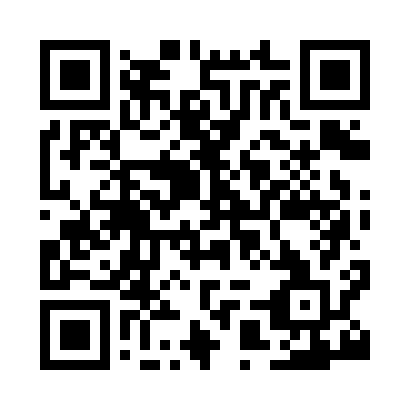 Prayer times for Sorn, South Lanarkshire, UKMon 1 Jul 2024 - Wed 31 Jul 2024High Latitude Method: Angle Based RulePrayer Calculation Method: Islamic Society of North AmericaAsar Calculation Method: HanafiPrayer times provided by https://www.salahtimes.comDateDayFajrSunriseDhuhrAsrMaghribIsha1Mon3:004:401:217:0710:0211:422Tue3:014:411:217:0710:0211:413Wed3:014:411:227:0710:0111:414Thu3:024:421:227:0610:0111:415Fri3:034:431:227:0610:0011:416Sat3:034:451:227:069:5911:407Sun3:044:461:227:069:5811:408Mon3:044:471:227:059:5711:409Tue3:054:481:227:059:5611:3910Wed3:064:491:237:049:5511:3911Thu3:064:511:237:049:5411:3812Fri3:074:521:237:039:5311:3813Sat3:084:531:237:039:5211:3714Sun3:094:551:237:029:5111:3715Mon3:094:561:237:029:5011:3616Tue3:104:581:237:019:4811:3617Wed3:114:591:237:009:4711:3518Thu3:125:011:237:009:4611:3419Fri3:135:021:246:599:4411:3420Sat3:135:041:246:589:4311:3321Sun3:145:051:246:579:4111:3222Mon3:155:071:246:569:3911:3123Tue3:165:091:246:569:3811:3124Wed3:175:101:246:559:3611:3025Thu3:185:121:246:549:3411:2926Fri3:195:141:246:539:3311:2827Sat3:195:161:246:529:3111:2728Sun3:205:171:246:519:2911:2629Mon3:215:191:246:509:2711:2530Tue3:225:211:246:489:2511:2431Wed3:235:231:246:479:2311:23